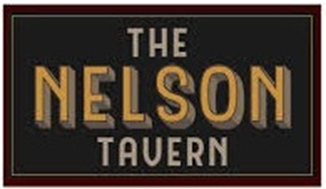 StartersHomemade Soup of the Day Served with Crusty Ciabatta V, GF				£6.00Lymington Crab & Spring Onion Macaroni Cheese Served With Pesto croûte		£7.50Prawn & Crayfish Cocktail, Baby Leaves & Buttered Brown Bread				£7.50Fresh Cornish Mussels with Garlic, Leeks, Smoked Bacon & Cream with Crusty Ciabatta	£7.50Salt & Pepper Calamari’s Served with Baby Leaves & Sweet Chilli Jam GF			£6.50Avocado, Fennel, Sundried Tomatoes & Crushed Walnuts with Lemon Dressing 		£6.00	New Forest Wild Mushrooms, Toasted Sourdough, Soft Poached Egg                                     £7.00Katsu Chicken Lollipops, Peanut Dipping Sauce, Baby Leaves & Yoghurt Dressing                £7.00MainsBeer Battered Haddock Served with Chunky Chips, Peas & Homemade Tartar Sauce 	£13.00Honey Roasted Home Cooked Gammon, Chunky Chips, Double Hens Egg & Salad		£13.50Grilled Sea Bass Fillets, Tender Stem Broccoli, Samphire Grass, Spring Onion, 		£15.50  New Potato Cake, Crayfish & Chive Butter Dressing Rosemary Roasted Rump of Dorset Lamb, Pea Purée, Crushed Peas, Slow Cooked	£18.00 Carrot, Fondant Potato & Pesto DressingVegan Chilli Con Carne, Tortilla Chips, Steamed Rice & Guacamole			£13.00Grilled 10oz 28 day aged Rump Steak, Roasted Cherry Tomatoes, Flat Mushroom, 	£18.00 Chunky Chips & Watercress	Add a Sauce for £3.00 Red Wine & Peppercorn, Stilton & Port or Whiskey & Grain Mustard	Soy & Ginger Glazed Chicken Breast, Sweet Potato Fries, Mix Leaf Salad & Lemon Mayo	£14.00Fresh Cornish Mussels with Garlic, Leeks, Smoked Bacon & Cream with Crusty Ciabatta	£15.00100 Day Aged Brisket Burger, Brioche Bun, Relish, Mixed Leaf Salad, Coleslaw & Fries 	£12.50Paprika & Herb Spiced Buttermilk Chicken Breast Burger, Brioche Bun, 			£12.50 Lemon Mayonnaise, Mixed Leaf Salad, Coleslaw & Fries  	Beetroot, Tofu & Chickpea Burger, Brioche Bun, Relish, Coleslaw, Fries & 		£11.00 Mixed Leaf Salad     										 Add Bacon, Cheese & Egg for £1.00 eachTo share Baked Camembert, Onion Marmalade & Crusty Ciabatta Bread			£12.00Seafood Platter, Crispy Whitebait, Calamari, Fish Goujons, Prawn & Crayfish 	£18.00	       Cocktail, Smoked Salmon & Mackerel, Lemon Mayonnaise & Crusty Ciabatta BreadA Selection of Cured Cold Meats with Hummus, Olives, Sun Dried Tomatoes, 	£16.00	           Pickles & Crusty Ciabatta Bread		   		Sandwiches					 	           		Served until 6pm         White or Brown Bloomer, Salad Garnish					Honey Roasted Ham & Mustard 						£6.00Prawn & Crayfish								£7.00Fish Finger & Tartare Sauce							£7.00Pork Sausage & Red Onion Marmalade 						£6.50Cheddar Cheese & Pickle 							£6.00Avocado, Tomato & cucumber 							£6.00Add fries for a £1.00Salads Roasted Peppered Halloumi, Cherry Tomato & Avocado				£13.50Tender Stem Broccoli, Fennel, Sun Dried Tomato, Peppers, Red Onion 		£13.00 		     & Cous Cous with Toasted seeds & Harissa DressingRoasted Free Range Chicken, Bacon, Cherry Tomato & Avocado 			£14.00Cheddar & Honey Roasted Ham Ploughman’s, Apple, Tomato, Celery,		£12.00		 Pickles Salad & Crusty Ciabatta BreadExtras Chunky chips		 	£3.00		Parmesan & Truffle Fries 	£3.50		French Fries 			£3.00		Sweet Potato Fries		£3.50Garlic Bread 			£3.50		Onion Rings 			£3.00Fresh Vegetables 		£3.50		Side Salad 			£3.00Flat Breads & Hummus		£4.00		Olives				£3.00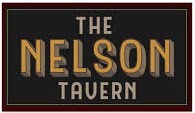 